Министерство науки и высшего образования Российской Федерации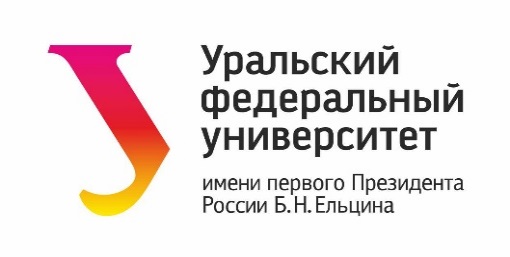 Федеральное государственное автономное образовательное учреждение высшего образования «Уральский федеральный университет имени первого Президента России Б.Н. Ельцина»______________________________________________						Согласовано:							Утверждаю:Представитель профсоюзной						Проректор по подчиненностиорганизации сотрудников УрФУ								                          _________________________						 _______________________ «____»___________2021 г.                                                                       «_____»__________2021 г.ПРОГРАММАпервичного (повторного) инструктажа на рабочем месте для работников_____________________________________________________________(подразделение)
Общие сведения о производственной деятельности подразделения университета, оборудовании и производственной среде на рабочем месте работника, характере его трудового процесса (напряженность и тяжесть), включая:Общие ознакомительные сведения о деятельности подразделения.Общее знакомство с оборудованием, находящимся в структурном подразделении и на рабочем месте работника.Сведения о вредных производственных факторах, возникающих при работе, их влиянии на организм человека, их уровень по результатам специальной оценке условий труда рабочих мест, расположение опасных зон машин, механизмов и другого оборудования в структурном подразделении и на рабочем месте работника, существующие риски повреждения здоровья.Профессиональные риски на рабочем месте Средства коллективной защиты, установленные в производственном помещении и на оборудовании (ограждения, системы сигнализации и блокировки, предохранительные, тормозные устройства и т.д.)Средства индивидуальной защиты (далее – СИЗ), полагающиеся работнику. Правила и нормы выдачи СИЗ, обучение по использованию (применению) средств индивидуальной защиты, контроль за правильностью их применения.Требования безопасности при эксплуатации и техническом обслуживании оборудования, находящегося на рабочем месте.Требования к безопасной организация рабочего места, безопасные методы и приемы труда. Правила производственной санитарии, содержание в чистоте и порядке рабочего места.Порядок подготовки к работе, включая: требования к специальной одежде, спецобуви и другим средствам индивидуальной защиты.Порядок проверки исправности оборудования, пусковых приборов, инструмента, приспособлений, блокировок, заземления и других средств защиты. Безопасные методы и приемы выполнения работы. Изучение работником инструкций по охране труда по его профессии и видам выполняемых работ.Безопасные способы передвижения по территории, площадкам и учебным зданиям университета: проходы, предусмотренные для передвижения; запасные выходы, запретные зоны.Аварийные ситуации, которые могут возникнуть в структурном подразделении или на рабочем месте, включая характерные причины возникновения аварий, взрывов, пожаров, случаев производственных травм и острых отравлений.Действия работника в аварийных ситуациях:места нахождения средств пожаротушения, правила пользования ими. Места нахождения средств оказания первой помощи пострадавшему, аптечки, правила пользования ими;места нахождения средств связи, номера телефонов для связи в случае аварийных ситуаций;порядок сообщения работником руководителю подразделения о произошедшем несчастном случае или остром отравлении. Оказание первой (доврачебной) помощи пострадавшим при несчастном случае на производстве. Действия работника при получении травмы.Руководитель структурногоподразделения		     			      ______________________________
                                                                                                 (подпись)		(Ф.И.О.)Согласовано: Начальник Отдела охраны труда                         	      ______________________________
                                                                                                  (подпись)		(Ф.И.О.)